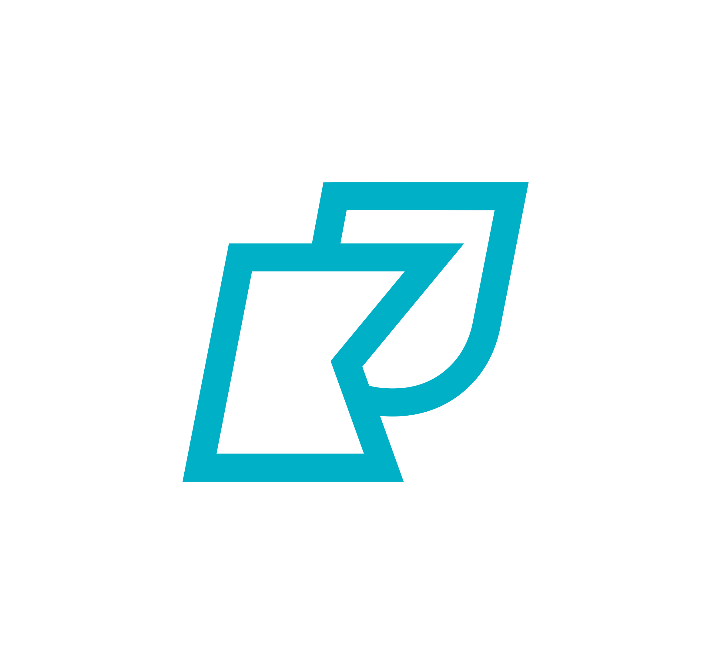 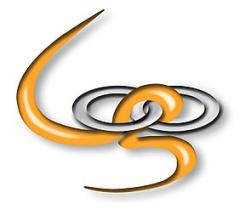 Landwirtschaft und 	
Ökologisches 
Gleichgewicht mit
Osteuropa25.09. - 29.09.2022Сельскохозяйственная конференция в ПетропавловскеНемецкая ассоциация LOGO e.V. и Северо-Казахстанский университет имени Манаша Козыбаева сердечно приглашает Вас на международную научно-практическую конференцию:«Устойчивое сельское хозяйство и передача знаний в условиях цифровой трансформации»Конференция продолжает традицию организации встреч ученых, практиков и студентов для обмена результатами исследований, сельскохозяйственной практики и методов передачи знаний.  На конференции будут обсуждаться следующие темы:1. Инновационные технологии в сельском хозяйстве2. Органическое сельское хозяйство3. Формы передачи знаний, практики, дуальное обучение в колледже и в вузе.  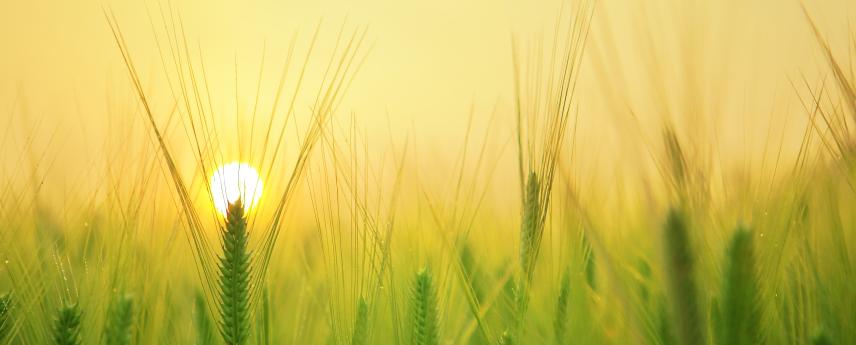 Конференция планируется как гибридное мероприятие.Планируется, что семинары будут способствовать оживленному обмену идеями между участниками.Конференция оживет благодаря вкладу участников. Пожалуйста, свяжитесь с нами, если Вы хотите представить свою тему. А также возможно участие без доклада, просто быть слушателем!Проживание и питаниеОдноместный эконом 	25 –  30 евро/деньОдноместный стандарт	35 –  45 евро/деньОдноместный комфорт	70 – 100 евро/день  Обед и ужин 		  6 –  25 евро на человека 
Регистрация на конференцию(онлайн или очное)ФИО:	Улица, индекс и город:	Телефон и E-mail:	профессия:	Образовательный ценз:	Организация:		Должность:	Способ участия:	  онлайн		 очное в ПетропавловскеТема вашего доклада:	Пожалуйста, зарегистрируйтесь по адресу: info@logoev.deЗа дополнительной информацией, пожалуйста, обращайтесь: 
Alena Maria Lemberg (en, ru, de)s1075558@stud.sbg.ac.at	mob. +49 157 3101 5862 (WhatsApp)Dr. Hartwig Mennen (de, en)info@logoev.de	mob. +49 178 1396 433 (Telegram)Altyn Shayakhmetova (ru, kz)asshayahmetova@ku.edu.kz		mob. +7 707 118 81 03 (WhatsApp)Nuriddin Toirov (de, ru)n.toirov2019@gmail.com	mob. +49 178 2370 197 (Telegram, WhatsApp)